Об утверждении Положения о порядке самообложения граждан в Ивановском сельском поселении Нижнегорского района Республики КрымВ соответствии со статьей 56 Федерального закона от 06.10.2003 № 131-ФЗ «Об общих принципах организации местного самоуправления в Российской Федерации», Уставом муниципального образования Ивановское сельское поселение Нижнегорского района Республики Крым,ИВАНОВСКИЙ СЕЛЬСКИЙ СОВЕТ РЕШИЛ:      1. Утвердить Положение о порядке самообложения граждан в Ивановском сельском поселении Нижнегорского района Республики Крым (приложение). 	2. Обнародовать настоящее решение на Информационном стенде в административном здании Ивановского сельского совета по адресу: с.Тамбовка, ул.Школьная, 3 «а» 16.06.2017 года, а также разместить на официальном сайте Ивановского сельского поселения «Ивановское-сп.рф».3. Настоящее решение вступает в силу со дня его обнародования.       4. Контроль исполнения настоящего решения возложить на Постоянную комиссию по вопросам законности, Регламента, межнациональных отношений и информационной политики.ПредседательИвановского сельского совета-глава администрацииИвановского сельского поселения	М.В.КАЛИЧИНАПриложение  к решению 22-й сессии 1 созываИвановского сельского совета Нижнегорского района Республики Крым от 16.06.2017 г. № 4Положениео порядке самообложения граждан в Ивановском сельском поселении Нижнегорского района Республики КрымОбщие положенияНастоящее Положение определяет порядок введения, сбора и использования средств самообложения граждан Российской Федерации на территории Ивановского сельского поселения Нижнегорского района Республики Крым. Под средствами самообложения граждан понимаются разовые платежи граждан, осуществляемые для решения конкретных вопросов местного значения, которые закреплены в статье 14 Федерального закона от 06.10.2003 г. № 131-ФЗ «Об общих принципах организации местного самоуправления в Российской Федерации». Вопросы введения и использования средств самообложения решаются на местном референдуме. Местный референдум по вопросу самообложения граждан - референдум, проводимый в соответствии с действующим законодательством, Уставом муниципального образования Ивановское сельское поселение Нижнегорского района Республики Крым среди обладающих правом на участие в референдуме граждан Российской Федерации, достигших возраста 18 лет и зарегистрированных по месту жительства в границах муниципального образования, на основе всеобщего равного и прямого волеизъявления граждан при тайном голосовании по вопросу самообложения граждан. Использование средств самообложения граждан осуществляется на мероприятия направленные исключительно на решение вопросов местного значения, принятых на местном референдуме. Участие граждан в местном референдуме является свободным и добровольным. Контроль за сбором и целевым использованием денежных средств осуществляется органом, осуществляющим финансовый контроль. Введение и использование средств самообложения граждан осуществляется в соответствии с Конституцией Российской Федерации, Федеральным законом от 06.10.2003 № 131-ФЗ «Об общих принципах организации местного самоуправления в Российской Федерации», Федеральным законом от 12.06.2002 № 67-ФЗ «Об основных гарантиях избирательных прав и права на участие в референдуме граждан Российской Федерации», Конституцией Республики Крым, Уставом муниципального образования Ивановское сельское поселение Нижнегорского района Республики Крым, настоящим Положением.Порядок введения самообложения граждан Местный референдум о проведении самообложения назначается и проводится в порядке, установленном Конституцией Российской Федерации, Федеральными законами от 06 октября 2003 года № 131-Ф3 «Об общих принципах организации местного самоуправления в Российской Федерации», от 12 июня 2002 года № 67-ФЗ «Об основных гарантиях избирательных прав и права на участие в референдуме граждан Российской Федерации», Уставом муниципального образования Ивановское сельское поселение Нижнегорского района Республики Крым, настоящим Положением. Местный референдум проводится на всей территории муниципального образования. Инициатива проведения местного референдума принадлежит: гражданам Российской Федерации, имеющим право на участие в референдуме; избирательным объединениям, иным общественным объединениям, уставы которых предусматривают участие в выборах и (или) референдумах и зарегистрированных в соответствии с действующим законодательством, Ивановскому сельскому совету, Председателю Ивановского сельского совета - Главе администрации Ивановского сельского поселения, выдвинутой ими совместно. 2.4. Инициатива проведения референдума, выдвинутая совместно Ивановским сельским советом и Председателем Ивановского сельского совета - Гавой администрации Ивановского сельского поселения, оформляется правовыми актами Ивановского сельского совета, администрации Ивановского сельского поселения. При этом сбор подписей участников местного референдума не проводится.2.5. Решение о назначении местного референдума принимает Ивановский сельский совет в 30 - дневный срок со дня поступления документов, необходимых для назначения референдума:постановление администрации Ивановского сельского поселения об инициативе проведения местного референдума; решение Ивановского сельского совета об инициативе проведения местного референдума. 2.6. В решении Ивановского сельского совета о назначении местного референдума указываются: - день голосования на местном референдуме вопросу введения и использования самообложения граждан; - конкретный вопрос местного значения, решаемый за счет средств самообложения граждан;- размер разового платежа для каждого гражданина;- календарный год, в котором вводится самообложение граждан; - срок внесения платежа в бюджет Ивановского сельского поселения;- если предлагается уменьшить размер разового платежа для отдельных категорий граждан, то также выносится перечень отдельных категорий граждан, для которых размер разового платежа предлагается уменьшить и размер льготного платежа для этих категорий граждан;- обозначить, что расходы, связанные с проведением местного референдума осуществить за счет средств бюджета Ивановского сельского поселения;- опубликование решения о назначении местного референдума в местных СМИ и на официальном сайте Ивановского сельского поселения, а также доведение до сведения населения иным способом.Вопрос должен быть сформулирован таким образом, чтобы исключалась возможность его множественного толкования, то есть на него можно было бы дать только однозначный ответ, а также чтобы исключалась неопределенность правовых последствий принятого на местном референдуме решения. Решение о назначении местного референдума подлежит официальному обнародованию на информационных стендах и размещению на официальном сайте Ивановского сельского поселения не менее чем за 45 дней до дня голосования на местном референдуме. Финансирование расходов, связанных с подготовкой и проведением местного референдума, осуществляется за счет средств бюджета Ивановского сельского поселения. Порядок сбора средств самообложения граждан Разовые платежи граждан вносятся в бюджет Ивановского сельского поселения Нижнегорского района Республики Крым в срок, установленный решением, принятым на местном референдуме. Разовые платежи вносятся гражданами на основании извещения администрации Ивановского сельского поселения Нижнегорского района Республики Крым, включающего банковские реквизиты администрации Ивановского сельского поселения, а также информацию о сроке уплаты платежа. Оплата платежей гражданами производится путем перечисления денежных средств через расчетные организации, имеющие право на осуществление расчетов по поручению физических лиц, на осуществление почтовых переводов, или иным законным способом. Доходы бюджета Ивановского сельского поселения Нижнегорского района Республики Крым, полученные от самообложения граждан, являются согласно Бюджетному кодексу Российской Федерации неналоговыми доходами. Разовые платежи, не внесенные в установленный срок, подлежат взысканию, в порядке, установленном законодательством для взыскания невнесенных в срок неналоговых платежей. Порядок использования средств самообложения граждан Денежные средства, собранные в порядке самообложения расходуются только на реализацию мероприятий, направленных на решение конкретных вопросов (конкретного вопроса) местного значения, предусмотренных решением, принятым на местном референдуме. Перечень мероприятий, на которые могут расходоваться средства самообложения, устанавливается Ивановским сельским советом и подлежит официальному опубликованию (обнародованию). Глава муниципального образования Ивановское сельское поселение Нижнегорского района Республики Крым ежегодно отчитывается перед жителями муниципального образования о реализации мероприятий и использовании средств самообложения по вопросу, принятому на местном референдуме. Решение референдума о введении самообложения является обязательным для всех граждан, проживающих на территории Ивановского сельского поселения Нижнегорского района Республики Крым. Средства самообложения граждан, поступившие в бюджет Ивановского сельского поселения Нижнегорского района Республики Крым и не израсходованные в текущем финансовом году, сохраняют свое целевое назначение и расходуются в следующем финансовом году. 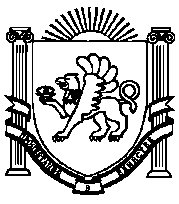 22 - я сессия 1-го созываРЕШЕНИЕ № 4от 16 июня 2017 года                                                                                   с.ТамбовкаРЕСПУБЛИКА КРЫМНИЖНЕГОРСКИЙ РАЙОНИВАНОВСКИЙ СЕЛЬСКИЙ СОВЕТ24-я сессия 1-го созываРЕШЕНИЕ № 